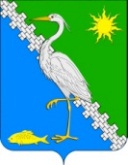 СОВЕТ ЮЖНОГО СЕЛЬСКОГО ПОСЕЛЕНИЯКРЫМСКОГО РАЙОНАЧетвертый созывРЕШЕНИЕот 										               № поселок ЮжныйО внесении изменений в решение Совета Южного сельского поселения Крымского района от 28 ноября 2017 года № 178 «Об утверждении Положения о муниципальной службе в администрации Южного сельского поселения Крымского района»Руководствуясь положениями Федерального закона от 12 декабря 2023 года  № 594-ФЗ  «О внесении изменений в статью 12 Федерального закона «О системе государственной службы Российской Федерации» и отдельные законодательные акты Российской Федерации», а также в соответствии с Федеральным законом от 2 марта 2007 года № 25-ФЗ «О муниципальной службе в Российской Федерации», Совет Южного сельского поселения Крымского района, р е ш и л: 1. Внести в решение Совета Южного сельского поселения Крымского района от 28 ноября 2017 года № 178 «Об утверждении Положения о муниципальной службе в администрации Южного сельского поселения Крымского района» следующие изменения: 1) пункт 1 статьи 9 приложения  к решению дополнить  подпунктом 12 следующего содержания:«12) сообщать в письменной форме представителю нанимателя (работодателю) о ставших ему известными изменениях сведений, содержащихся в анкете, предусмотренной статьей 12.2 настоящего Положения, за исключением сведений, изменение которых произошло по решению представителя нанимателя (работодателя) (далее – сведения, содержащиеся в анкете);»;2) подпункт 8 пункта 1 статьи 10 приложения к решению изложить в следующей редакции:«8) представления при поступлении на муниципальную службу и (или) в период ее прохождения подложных документов и (или) заведомо ложных сведений, подтверждающих соблюдение ограничений, запретов и требований, нарушение которых препятствует замещению должности муниципальной службы, либо непредставления документов и (или) сведений, свидетельствующих о несоблюдении ограничений, запретов и требований, нарушение которых препятствует замещению должности муниципальной службы;»;3) главу III приложения к решению дополнить статьей 12.2 следующего содержания:«Статья 12.2. Представление анкеты, сообщение об изменении сведений, содержащихся в анкете, и проверка таких сведений1. Гражданин при поступлении на муниципальную службу представляет анкету.2. Муниципальный служащий сообщает в письменной форме представителю нанимателя (работодателю) о ставших ему известными изменениях сведений, содержащихся в анкете.3. Форма анкеты, в том числе перечень включаемых в неё сведений, порядок и сроки их актуализации устанавливаются Президентом Российской Федерации.4. Сведения, содержащиеся в анкете, могут быть проверены по решению представителя нанимателя или уполномоченного им лица. Проверка сведений, содержащихся в анкете, осуществляется кадровой службой  муниципального органа путем направления в органы публичной власти и организации, обладающие соответствующей информацией, запросов в письменной форме, в том числе посредством государственных информационных систем. Органы публичной власти и организации, обладающие соответствующей информацией, обязаны предоставить запрашиваемую информацию не позднее одного месяца со дня получения указанного запроса.»;4) подпункт 2 пункта 3 статьи 13 изложить в следующей редакции:«2) анкету, предусмотренную статьёй 12.2 настоящего Положения;».5) абзац 1 пункта 4 статьи 13 после слова «Сведения» дополнить словами «(за исключением сведений, содержащихся в анкете)»;6) абзац 13 статьи 25 изложить в следующей редакции:«- организацию и проведение проверок представляемых гражданином сведений при поступлении на муниципальную службу и в период ее прохождения муниципальным служащим;»;   7) статью 25 дополнить абзацем следующего содержания:«- оформление допуска установленной формы к сведениям, составляющим государственную тайну;». 2. Решение вступает в силу после официального обнародования, но не ранее 12 марта 2024 года.Глава Южного сельского поселенияКрымского района              			       	                                    А.А.Ниниев